（様式第１号）令和　　年　　月　　日旧佐伯豊南高校跡地屋外空間トライアル利用申込書　※グループで申し込む場合には、参加する全ての構成員の法人名・所在地・代表者名、及び各々の役割分担を記載した資料を添付してください（様式は任意）。（１）基本情報（１）基本情報（１）基本情報団体名又は会社名団体名又は会社名ふりがなグループの場合構成する法人等グループの場合構成する法人等代表者名代表者名ふりがな所在地所在地電話番号電話番号担当者氏名ふりがな担当者電話番号担当者メールアドレス提案事業者が取り組まれている事業の概要等提案事業者が取り組まれている事業の概要等（２）提案内容事業内容・運営体制（※資料があれば添付してください。）予定している事業内容及び運営体制について、できる限り詳細に記載してください。利用希望日（※第１希望、第２希望等もご記載ください。）【記載例】（例１）令和5年12月12日（火）12時～17時（例２）令和5年12月16日（土）9時～16時令和5年12月17日（日）9時～16時　　　　等他事業者との共同での利用の可否　（※他の利用者との日時が重なった場合、共同利用の可否について選択ください。）１．可能　　　　　２．条件によっては可能　　　　　３．不可（２の条件、３の理由：　　　　　　　　　　　　　　　　　　　　）水道の利用想定量（※電気・ガス等の常用設備はありません。）（使用用途、見込みの使用量（1日当たり）を記載ください。）利用時の配置計画（設置物、配置図、安全対策）利用を希望する場所（※利用希望場所を下記のＡ、Ｂ、Ｃ(全部)より選択し、〇で囲んでください。）Ａ　　　Ｂ　　　Ｃ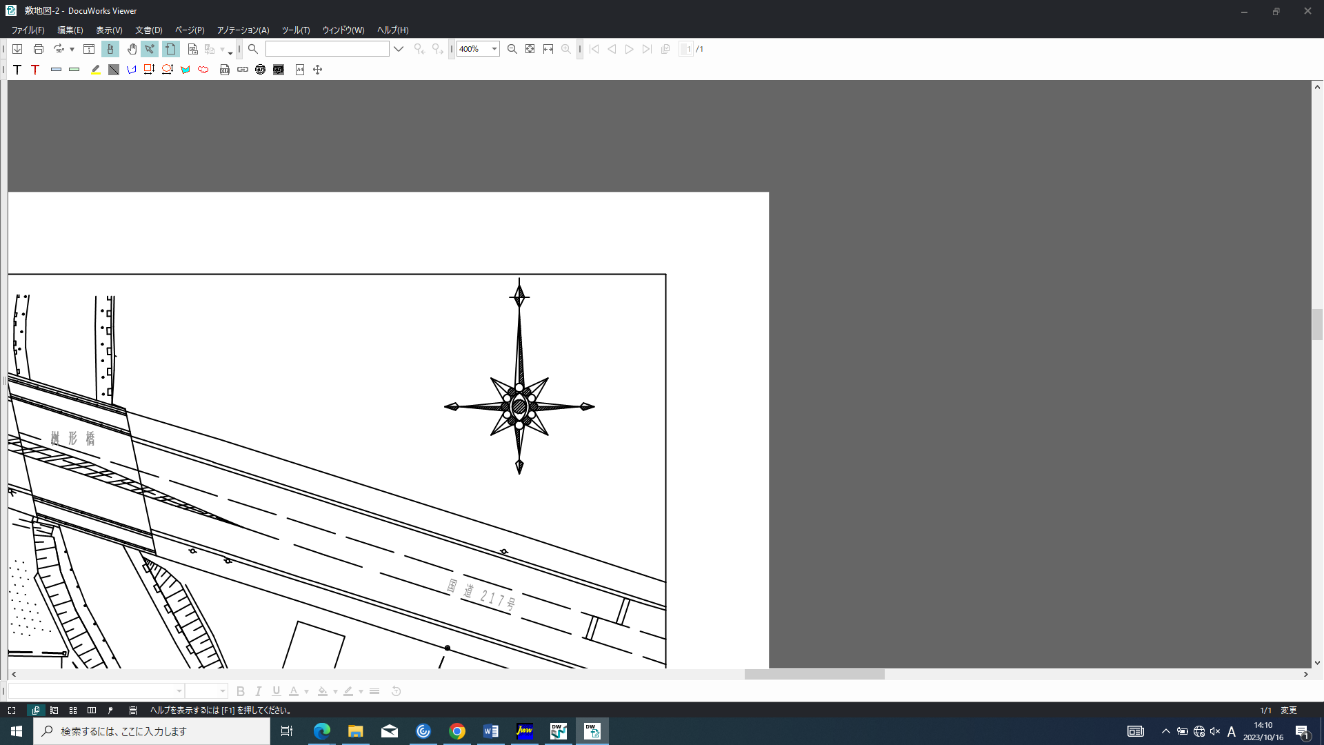 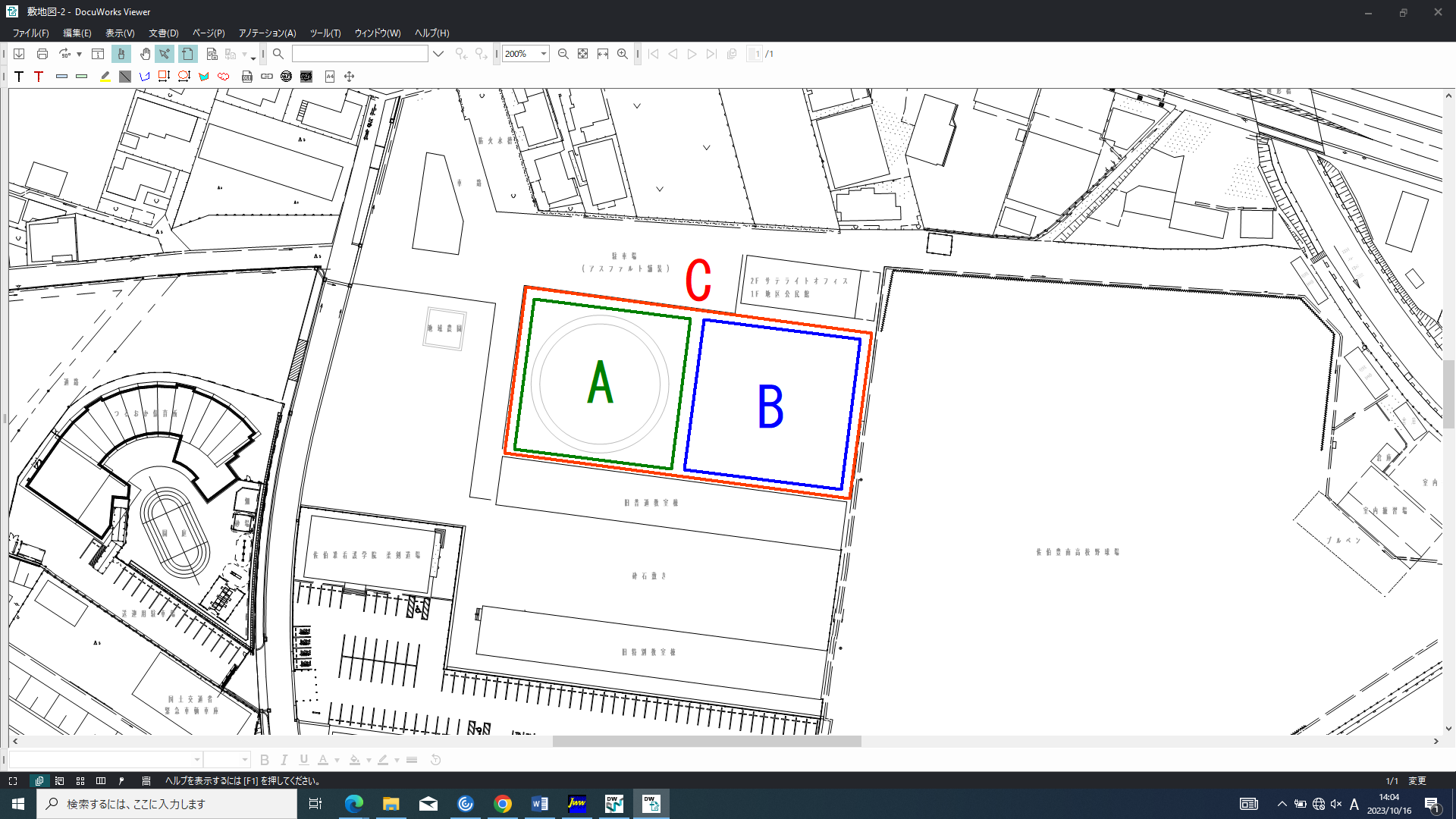 